Harewood is an independent charitable educational trust set up to maintain and develop Harewood, its collections and grounds, for the public benefit. Registered Charity No. 517753 Instruction to your bank or building society to pay by Direct Debit 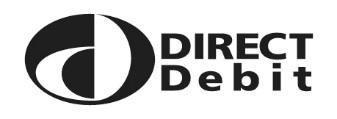 Please complete this form using a black ballpoint pen and send it to: Harewood House Membership, Harewood House Trust, Harewood, Leeds, LS17 9LG Service User Number
Reference (Membership number if applicable)Name(s) of account holder(s): Instruction to your bank or building societyPlease pay GC re Harewood House Direct Debits from the account detailed in this Instruction subject to the safeguards assured by the Direct Debit Guarantee. I understand that this Instruction may remain with GC re Harewood House and, if so, details will be passed electronically to my bank/building society. Bank/building society account number: Branch sort code: Name of your bank/building society: Signature(s):                                                                                                                                                                                                              . The guarantee should be detached and retained by the payer 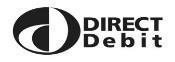 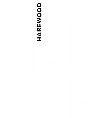 Christmas Gift Membership Application Form 	                                            	   2023-4Christmas Gift Membership Application Form 	                                            	   2023-4Christmas Gift Membership Application Form 	                                            	   2023-4Christmas Gift Membership Application Form 	                                            	   2023-4Christmas Gift Membership Application Form 	                                            	   2023-4Christmas Gift Membership Application Form 	                                            	   2023-4Christmas Gift Membership Application Form 	                                            	   2023-4Christmas Gift Membership Application Form 	                                            	   2023-4Christmas Gift Membership Application Form 	                                            	   2023-4Christmas Gift Membership Application Form 	                                            	   2023-4Christmas Gift Membership Application Form 	                                            	   2023-4Christmas Gift Membership Application Form 	                                            	   2023-4Christmas Gift Membership Application Form 	                                            	   2023-4Christmas Gift Membership Application Form 	                                            	   2023-4Christmas Gift Membership Application Form 	                                            	   2023-4Christmas Gift Membership Application Form 	                                            	   2023-4Christmas Gift Membership Application Form 	                                            	   2023-4Office use only: Membership number………………………………………………. Please note as this is a Christmas Gift Application, all Memberships will begin on the 25th December 2023. Payments will be taken in advance to ensure the card arrives before the start date. The deadline for Christmas Direct Debits is the 5th December 2023 and the 12th for Non Direct Debit. If you are signing up for a Direct Debit, please complete the Direct Debit form on page 2, detach and keep the Direct Debit Guarantee, and send the completed form and Direct Debit Instruction to Membership Team, Harewood House, Harewood, Leeds, LS17 9LG Office use only: Membership number………………………………………………. Please note as this is a Christmas Gift Application, all Memberships will begin on the 25th December 2023. Payments will be taken in advance to ensure the card arrives before the start date. The deadline for Christmas Direct Debits is the 5th December 2023 and the 12th for Non Direct Debit. If you are signing up for a Direct Debit, please complete the Direct Debit form on page 2, detach and keep the Direct Debit Guarantee, and send the completed form and Direct Debit Instruction to Membership Team, Harewood House, Harewood, Leeds, LS17 9LG Office use only: Membership number………………………………………………. Please note as this is a Christmas Gift Application, all Memberships will begin on the 25th December 2023. Payments will be taken in advance to ensure the card arrives before the start date. The deadline for Christmas Direct Debits is the 5th December 2023 and the 12th for Non Direct Debit. If you are signing up for a Direct Debit, please complete the Direct Debit form on page 2, detach and keep the Direct Debit Guarantee, and send the completed form and Direct Debit Instruction to Membership Team, Harewood House, Harewood, Leeds, LS17 9LG Office use only: Membership number………………………………………………. Please note as this is a Christmas Gift Application, all Memberships will begin on the 25th December 2023. Payments will be taken in advance to ensure the card arrives before the start date. The deadline for Christmas Direct Debits is the 5th December 2023 and the 12th for Non Direct Debit. If you are signing up for a Direct Debit, please complete the Direct Debit form on page 2, detach and keep the Direct Debit Guarantee, and send the completed form and Direct Debit Instruction to Membership Team, Harewood House, Harewood, Leeds, LS17 9LG Office use only: Membership number………………………………………………. Please note as this is a Christmas Gift Application, all Memberships will begin on the 25th December 2023. Payments will be taken in advance to ensure the card arrives before the start date. The deadline for Christmas Direct Debits is the 5th December 2023 and the 12th for Non Direct Debit. If you are signing up for a Direct Debit, please complete the Direct Debit form on page 2, detach and keep the Direct Debit Guarantee, and send the completed form and Direct Debit Instruction to Membership Team, Harewood House, Harewood, Leeds, LS17 9LG Office use only: Membership number………………………………………………. Please note as this is a Christmas Gift Application, all Memberships will begin on the 25th December 2023. Payments will be taken in advance to ensure the card arrives before the start date. The deadline for Christmas Direct Debits is the 5th December 2023 and the 12th for Non Direct Debit. If you are signing up for a Direct Debit, please complete the Direct Debit form on page 2, detach and keep the Direct Debit Guarantee, and send the completed form and Direct Debit Instruction to Membership Team, Harewood House, Harewood, Leeds, LS17 9LG Office use only: Membership number………………………………………………. Please note as this is a Christmas Gift Application, all Memberships will begin on the 25th December 2023. Payments will be taken in advance to ensure the card arrives before the start date. The deadline for Christmas Direct Debits is the 5th December 2023 and the 12th for Non Direct Debit. If you are signing up for a Direct Debit, please complete the Direct Debit form on page 2, detach and keep the Direct Debit Guarantee, and send the completed form and Direct Debit Instruction to Membership Team, Harewood House, Harewood, Leeds, LS17 9LG Office use only: Membership number………………………………………………. Please note as this is a Christmas Gift Application, all Memberships will begin on the 25th December 2023. Payments will be taken in advance to ensure the card arrives before the start date. The deadline for Christmas Direct Debits is the 5th December 2023 and the 12th for Non Direct Debit. If you are signing up for a Direct Debit, please complete the Direct Debit form on page 2, detach and keep the Direct Debit Guarantee, and send the completed form and Direct Debit Instruction to Membership Team, Harewood House, Harewood, Leeds, LS17 9LG Office use only: Membership number………………………………………………. Please note as this is a Christmas Gift Application, all Memberships will begin on the 25th December 2023. Payments will be taken in advance to ensure the card arrives before the start date. The deadline for Christmas Direct Debits is the 5th December 2023 and the 12th for Non Direct Debit. If you are signing up for a Direct Debit, please complete the Direct Debit form on page 2, detach and keep the Direct Debit Guarantee, and send the completed form and Direct Debit Instruction to Membership Team, Harewood House, Harewood, Leeds, LS17 9LG Office use only: Membership number………………………………………………. Please note as this is a Christmas Gift Application, all Memberships will begin on the 25th December 2023. Payments will be taken in advance to ensure the card arrives before the start date. The deadline for Christmas Direct Debits is the 5th December 2023 and the 12th for Non Direct Debit. If you are signing up for a Direct Debit, please complete the Direct Debit form on page 2, detach and keep the Direct Debit Guarantee, and send the completed form and Direct Debit Instruction to Membership Team, Harewood House, Harewood, Leeds, LS17 9LG Office use only: Membership number………………………………………………. Please note as this is a Christmas Gift Application, all Memberships will begin on the 25th December 2023. Payments will be taken in advance to ensure the card arrives before the start date. The deadline for Christmas Direct Debits is the 5th December 2023 and the 12th for Non Direct Debit. If you are signing up for a Direct Debit, please complete the Direct Debit form on page 2, detach and keep the Direct Debit Guarantee, and send the completed form and Direct Debit Instruction to Membership Team, Harewood House, Harewood, Leeds, LS17 9LG Office use only: Membership number………………………………………………. Please note as this is a Christmas Gift Application, all Memberships will begin on the 25th December 2023. Payments will be taken in advance to ensure the card arrives before the start date. The deadline for Christmas Direct Debits is the 5th December 2023 and the 12th for Non Direct Debit. If you are signing up for a Direct Debit, please complete the Direct Debit form on page 2, detach and keep the Direct Debit Guarantee, and send the completed form and Direct Debit Instruction to Membership Team, Harewood House, Harewood, Leeds, LS17 9LG Office use only: Membership number………………………………………………. Please note as this is a Christmas Gift Application, all Memberships will begin on the 25th December 2023. Payments will be taken in advance to ensure the card arrives before the start date. The deadline for Christmas Direct Debits is the 5th December 2023 and the 12th for Non Direct Debit. If you are signing up for a Direct Debit, please complete the Direct Debit form on page 2, detach and keep the Direct Debit Guarantee, and send the completed form and Direct Debit Instruction to Membership Team, Harewood House, Harewood, Leeds, LS17 9LG Office use only: Membership number………………………………………………. Please note as this is a Christmas Gift Application, all Memberships will begin on the 25th December 2023. Payments will be taken in advance to ensure the card arrives before the start date. The deadline for Christmas Direct Debits is the 5th December 2023 and the 12th for Non Direct Debit. If you are signing up for a Direct Debit, please complete the Direct Debit form on page 2, detach and keep the Direct Debit Guarantee, and send the completed form and Direct Debit Instruction to Membership Team, Harewood House, Harewood, Leeds, LS17 9LG Office use only: Membership number………………………………………………. Please note as this is a Christmas Gift Application, all Memberships will begin on the 25th December 2023. Payments will be taken in advance to ensure the card arrives before the start date. The deadline for Christmas Direct Debits is the 5th December 2023 and the 12th for Non Direct Debit. If you are signing up for a Direct Debit, please complete the Direct Debit form on page 2, detach and keep the Direct Debit Guarantee, and send the completed form and Direct Debit Instruction to Membership Team, Harewood House, Harewood, Leeds, LS17 9LG Office use only: Membership number………………………………………………. Please note as this is a Christmas Gift Application, all Memberships will begin on the 25th December 2023. Payments will be taken in advance to ensure the card arrives before the start date. The deadline for Christmas Direct Debits is the 5th December 2023 and the 12th for Non Direct Debit. If you are signing up for a Direct Debit, please complete the Direct Debit form on page 2, detach and keep the Direct Debit Guarantee, and send the completed form and Direct Debit Instruction to Membership Team, Harewood House, Harewood, Leeds, LS17 9LG Office use only: Membership number………………………………………………. Please note as this is a Christmas Gift Application, all Memberships will begin on the 25th December 2023. Payments will be taken in advance to ensure the card arrives before the start date. The deadline for Christmas Direct Debits is the 5th December 2023 and the 12th for Non Direct Debit. If you are signing up for a Direct Debit, please complete the Direct Debit form on page 2, detach and keep the Direct Debit Guarantee, and send the completed form and Direct Debit Instruction to Membership Team, Harewood House, Harewood, Leeds, LS17 9LG Purchaser (this is the person paying for the Gift Membership)Purchaser (this is the person paying for the Gift Membership)Purchaser (this is the person paying for the Gift Membership)Purchaser (this is the person paying for the Gift Membership)Purchaser (this is the person paying for the Gift Membership)Purchaser (this is the person paying for the Gift Membership)Purchaser (this is the person paying for the Gift Membership)Purchaser (this is the person paying for the Gift Membership)Purchaser (this is the person paying for the Gift Membership)Purchaser (this is the person paying for the Gift Membership)Purchaser (this is the person paying for the Gift Membership)Purchaser (this is the person paying for the Gift Membership)Purchaser (this is the person paying for the Gift Membership)Purchaser (this is the person paying for the Gift Membership)Purchaser (this is the person paying for the Gift Membership)Purchaser (this is the person paying for the Gift Membership)Purchaser (this is the person paying for the Gift Membership)Title Title Title First Name First Name SurnameSurnameSurnameSurnameHome Address Home Address Home Address Postcode Postcode Contact Telephone Contact Telephone Contact Telephone Contact Telephone Email Email Email Recipient Member Details Recipient Member Details Recipient Member Details Recipient Member Details Recipient Member Details Recipient Member Details Recipient Member Details Recipient Member Details Recipient Member Details Recipient Member Details Recipient Member Details Recipient Member Details Recipient Member Details Recipient Member Details Recipient Member Details Recipient Member Details Recipient Member Details Title Title Title First Name First Name Surname Surname Surname Surname Recipient’s address and postcodeRecipient’s address and postcodeRecipient’s address and postcodeContact Telephone                                                                                 Contact Telephone                                                                                 Contact Telephone                                                                                 Contact Telephone                                                                                 EmailEmailEmailAdditional AdultAdditional AdultAdditional AdultAdditional AdultAdditional AdultAdditional AdultAdditional AdultAdditional AdultAdditional AdultAdditional AdultAdditional AdultAdditional AdultAdditional AdultAdditional AdultAdditional AdultAdditional AdultAdditional AdultTitleTitleTitleFirst NameFirst NameSurnameSurnameSurnameSurnameSurnameSurnameNames of children and dates of birth Names of children and dates of birth Names of children and dates of birth Names of children and dates of birth Names of children and dates of birth Names of children and dates of birth Names of children and dates of birth Names of children and dates of birth Names of children and dates of birth Names of children and dates of birth Names of children and dates of birth Names of children and dates of birth Names of children and dates of birth Names of children and dates of birth Names of children and dates of birth Names of children and dates of birth Names of children and dates of birth First Name First Name First Name First Name Surname Surname Day Day Day Day Day Day Day Month Month Year Child 1 Child 2 Child 3 Child 4 Child 5 Please include ALL children above. Children aged 3 and below are free and need not be included in the price below. Please include ALL children above. Children aged 3 and below are free and need not be included in the price below. Please include ALL children above. Children aged 3 and below are free and need not be included in the price below. Please include ALL children above. Children aged 3 and below are free and need not be included in the price below. Please include ALL children above. Children aged 3 and below are free and need not be included in the price below. Please include ALL children above. Children aged 3 and below are free and need not be included in the price below. Please include ALL children above. Children aged 3 and below are free and need not be included in the price below. Please include ALL children above. Children aged 3 and below are free and need not be included in the price below. Please include ALL children above. Children aged 3 and below are free and need not be included in the price below. Please include ALL children above. Children aged 3 and below are free and need not be included in the price below. Please include ALL children above. Children aged 3 and below are free and need not be included in the price below. Please include ALL children above. Children aged 3 and below are free and need not be included in the price below. Please include ALL children above. Children aged 3 and below are free and need not be included in the price below. Please include ALL children above. Children aged 3 and below are free and need not be included in the price below. Please include ALL children above. Children aged 3 and below are free and need not be included in the price below. Please include ALL children above. Children aged 3 and below are free and need not be included in the price below. Please include ALL children above. Children aged 3 and below are free and need not be included in the price below. Type of Membership Type of Membership Type of Membership Type of Membership Type of Membership Non-Direct Debit Price Non-Direct Debit Price Annual Direct Debit Price Annual Direct Debit Price Annual Direct Debit Price Annual Direct Debit Price Annual Direct Debit Price Annual Direct Debit Price Annual Direct Debit Price Quantity Quantity Amount Due Individual Individual Individual Individual Individual £58 £58 £47.50£47.50£47.50£47.50£47.50£47.50£47.50Joint (2 adults living at the same address)Joint (2 adults living at the same address)Joint (2 adults living at the same address)Joint (2 adults living at the same address)Joint (2 adults living at the same address)£105 £105 £84£84£84£84£84£84£842 adult Family  (2 adults and up to 5 children living at the same address) 2 adult Family  (2 adults and up to 5 children living at the same address) 2 adult Family  (2 adults and up to 5 children living at the same address) 2 adult Family  (2 adults and up to 5 children living at the same address) 2 adult Family  (2 adults and up to 5 children living at the same address)  £131.50  £131.50 £110.50 £110.50 £110.50 £110.50 £110.50 £110.50 £110.50 1 adult Family (1 adult and up to 5 children  living at the same address) 1 adult Family (1 adult and up to 5 children  living at the same address) 1 adult Family (1 adult and up to 5 children  living at the same address) 1 adult Family (1 adult and up to 5 children  living at the same address) 1 adult Family (1 adult and up to 5 children  living at the same address) £100 £100 £84 £84 £84 £84 £84 £84 £84 Additional child Additional child Additional child Additional child Additional child £26.50 £26.50 £21 £21 £21 £21 £21 £21 £21 Signed Signed Date Date 2 9 9 1 4 4 - - To: the Manager 	 Bank/Building Society 	 Date 